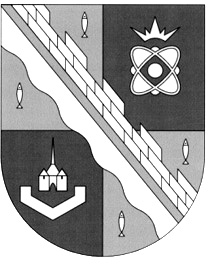 администрация МУНИЦИПАЛЬНОГО ОБРАЗОВАНИЯ                                        СОСНОВОБОРСКИЙ ГОРОДСКОЙ ОКРУГ  ЛЕНИНГРАДСКОЙ ОБЛАСТИпостановлениеот 02/04/2019 № 724О внесении изменений в постановление от 19.05.2009 № 742«Об осуществлении муниципальных заимствований и о муниципальном долге Сосновоборского городского округа»Во исполнение положений бюджетного кодекса Российской Федерации администрация Сосновоборского городского округа п о с т а н о в л я е т:1. Внести изменения в постановление администрации Сосновоборского городского округа от 19.05.2009 № 742 «Об осуществлении муниципальных  заимствований и о муниципальном долге Сосновоборского городского округа»:1.1. Пункт 1.1. изложить в новой редакции:«1.1. Под муниципальными заимствованиями понимаются:муниципальные займы, осуществляемые путем выпуска ценных бумаг от имени городского округа, размещаемых на внутреннем рынке в валюте Российской Федерации, по которым возникают муниципальные долговые обязательства;кредиты, привлекаемые в соответствии с положениями Бюджетного кодекса РФ в местный бюджет от других бюджетов бюджетной системы РФ и от кредитных организаций, по которым возникают муниципальные долговые обязательства.Заимствования муниципальных образований в валюте Российской Федерации за пределами Российской Федерации не допускаются.»2. Отделу по связям с общественностью (пресс-центр) Комитета по общественной безопасности и информации разместить настоящее постановление на официальном сайте Сосновоборского городского округа.3. Общему отделу администрации (Баскакова К.Л.) обнародовать настоящее постановление на электронном сайте городской газеты "Маяк".4. Настоящее постановление вступает в силу со дня официального обнародования.5. Контроль за исполнением настоящего постановления возложить на председателя комитета финансов Козловскую О.Г.Глава администрации Сосновоборского городского округа                                                              М.В.ВоронковИсп. И.П. УвароваТел. 29960; ЛЕСОГЛАСОВАНО: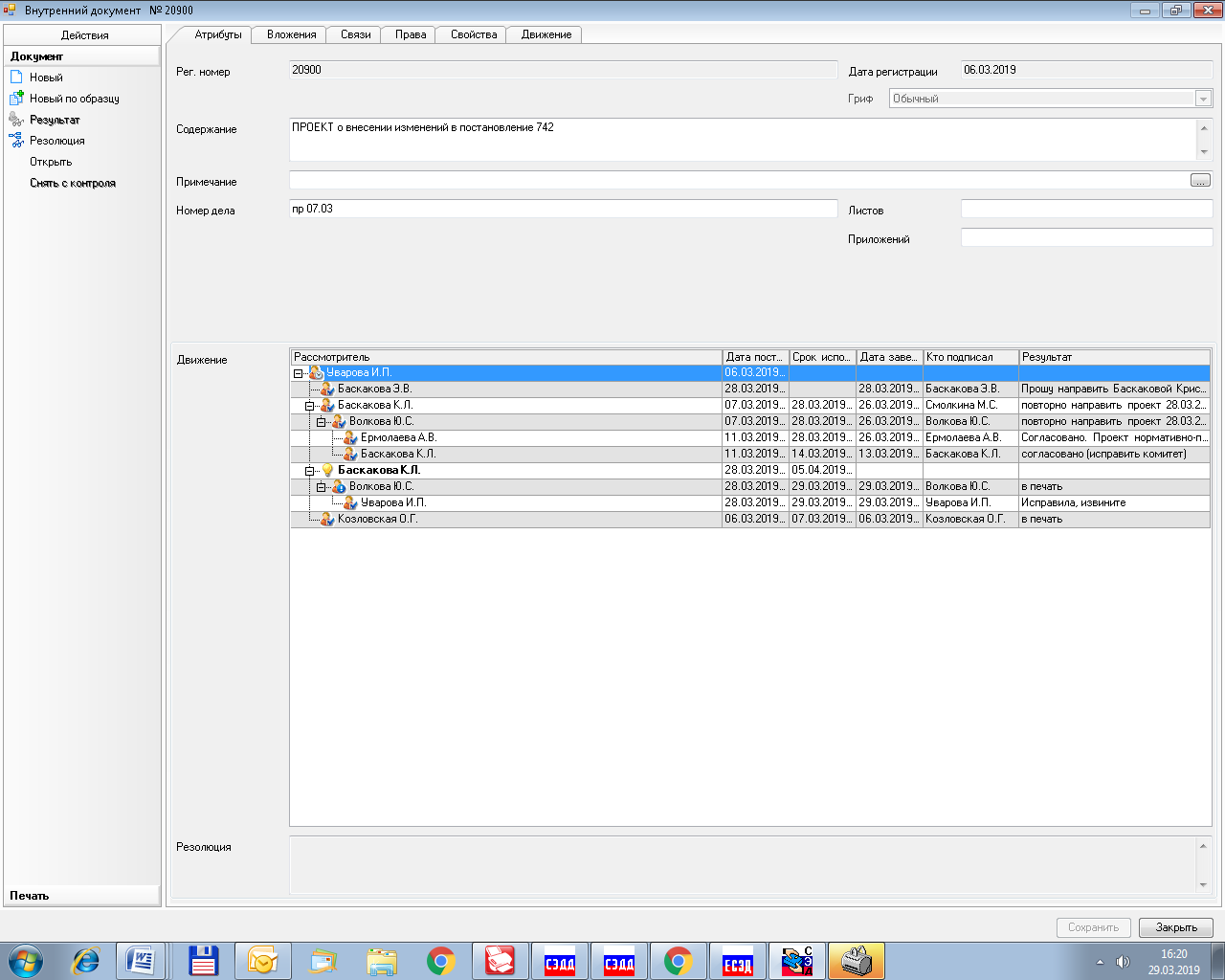       Рассылка:                                                                			общий отдел, КФ. 